The famous Kömbe of Hatay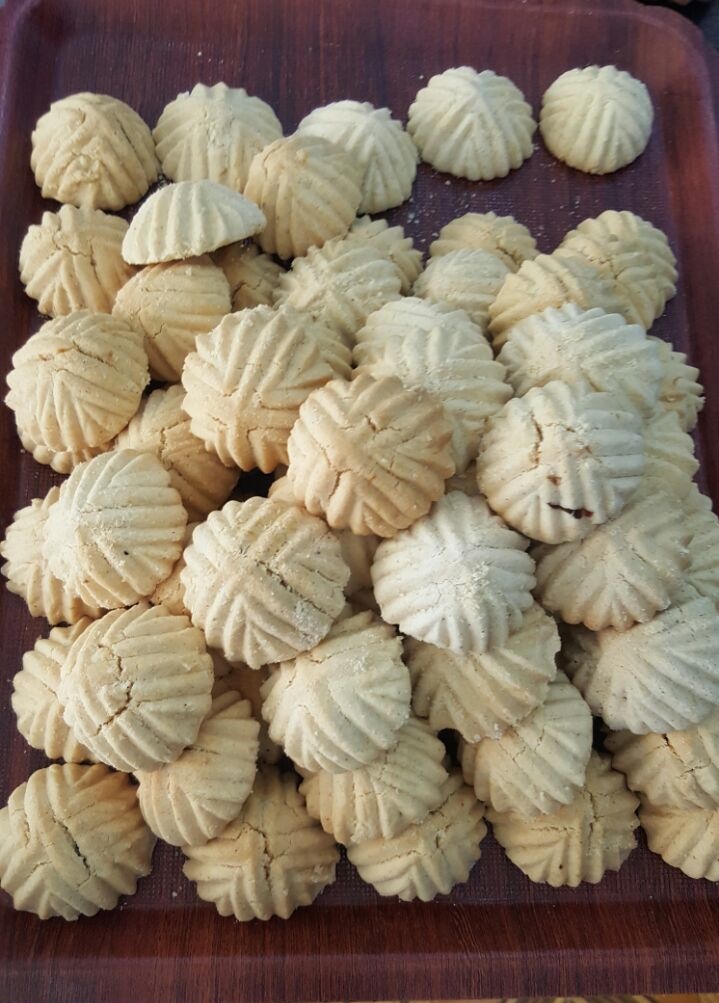 Kömbe is made in the Ramadan fests.In those fests,people make a lot of Kömbe and store it.So they can serve them to their guests.It is the indispensable thing of those fests.Recipe1 kg flour500 gram margarine or butter or mixture of both250 gram sugar125 gram milk125 gram sesame1/3 of muscat shredded1 dessert spoonful mahaleb1 dessert spoonful cinnamon1 dessert spoonful coriander1 dessert spoonful gingerPreparationFirst mix the milk and sugar in a cup and leave it.Mix the flour at room temperature in  margarine or butter by rubbing between both of your palms.Your palms should be wide open and face to face.When the mixture is like semolina, pour the sugar & milk mixture in it, start molding lightly. Put the rest of the into the dough.It is better if you wait for sometime to soften the  dough. I usually donot wait. We have wooden special kombe patterns. You can use any pattern or form by hand. You place them on a tray, put sesamme on them, and cook in a lightly heated oven until both sides become pinky.After they are cooled down, they will be harder. You can keep them in glass jars for a long time.Das berühmte Kömbe aus Hatay,Kömbe wırd meıstens ın Ramazan gemacht und dann ın der Famılıe und mıt den Nachbarn geteılt.Es ıst eıns der wıchtıgsten essen ın Ramadan. Zutaten: ( Man kann 1kg Mehl dazugeben um es leıchter zu machen)1kg Mehl500gr  Margarıne oder Butter250 gr Zucker125gr Mılch1/3 Muskatellertraube1 mittlerer Löffel Mahaleb1 mittlerer Löffel Zımt1 mıttlerer löffel Korıander1 mıttlerer löffel GıngerRezept:Als erstes mıschen wır dıe Mılch mıt den Zucker und lassen es.Das Mehl und  die Margarine und / oder Butter in raumtemparatur zwischen den beiden Handflächen  reiben. Ihre Handflächen  sollten offen und von Angesicht zu Angesicht sein.Wenn die Mischung wie Grieß ist gießen Sie den Zucker und die Milch in die Mischung, beginnen sie leicht zu formen. Setzen Sie den Rest in den Teig.Ich warte nie. Wir haben aus Holz besondere kombe Muster. Sie können eine beliebige Muster oder Form mit der Hand verwenden. Sie legen sie auf ein Tablett, legen Sesam auf sie, und kocht es in einem leicht geheizten Ofen, bis beide Seiten wie kleine Finger werdenNachdem sie abgekühlt sind, werden sie härter sein. Sie können sie in Gläsern für eine lange Zeit halten.